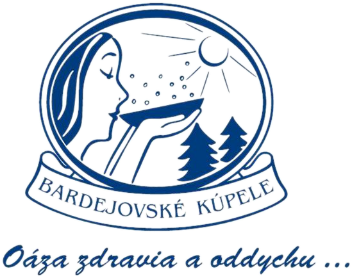 BARDEJOVSKÉ KÚPELE  Tlačová informácia                                                 	Bardejovské Kúpele 20.mája 2021Luxus v hoteli Alexander je znovu dostupný za priaznivé ceny Kúpeľný biznis sa pomaly rozbieha, zatiaľ ide ani nie na polovičný plyn Ubytovacie a liečebné kapacity BARDEJOVSKÝCH KÚPEĽOCH, a.s. sa pomaly zapĺňajú a začiatkom júna by mohli prelomiť 50% z celkovej kapacity. Začiatkom mája 2021 boli kúpele obsadené na 35%, kým počas prvého štvrťroka to bolo iba na 17%. Bežnú obsadenosť, podobnú ako vlani, očakávajú kúpele po predpokladanom kontinuálnom raste až koncom leta. Malo by k tomu prispieť ďalšie uvoľnenie protipandemických opatrení, predovšetkým pri reštauračných a wellness službách a dovolenkové obdobie. Informuje o tom ekonomicko-obchodná riaditeľka Bardejovských Kúpeľov, a.s., Tamara Šatanková.,,Prvý štvrťrok bol veľmi zlý. Hlavne za január a február boli veľmi nízke čísla obsadenosti a kúpele boli bez samoplatcov. Už apríl poskočil na úroveň 24%, z toho 7% tvorili samoplatcovia. v mesiaci jún by sme mali byť na cca 55-60%. Významným krokom za naplnením kúpeľov je aj znovuotvorenie nášho najluxusnejšieho ubytovacieho zariadenie, štvorhviezdičkového kongresového hotela ALEXANDER****, vo štvrtok 20.mája a to po sedemmesačnej prestávke. Záujem verejnosti o tento hotel sme podporili aj akciovými cenami začínajúcimi na 106 eurách pre jednu osobu a noc,“ vysvetľuje T.Šatanková.Dodala, že akcia ,,Liečebný vital pobyt“ potrvá do 27.6.2021. Pri trojdňovom pobyte s 2 prenocovaniami, dostanú hostia ubytovanie v dvojlôžkovej izbe exclusive, plnú penziu formou bufetov, neobmedzený vstup do Wellness Spa v hoteli Ozón (bazény + sauny) na základe návrhu lekára. V cene sú aj procedúry ako klasická masáž, minerálny prísadový kúpeľ, pobyt v soľnej jaskyni a pitné kúry na kolonáde.O postcovidovú liečbu je záujem, ale poukazy idú pomaly,,V Bardejovských Kúpeľoch je k dispozícii celá škála relaxačných a liečebných pobytov, vrátane postcovidovej liečby, a to ako pre klientov zdravotných poisťovní, tak i samoplatcov. Ešte začiatkom mája nemali Bardejovské Kúpele cez poisťovne, na nové indikácie súvisiace s Covidom 19, ani jedného klienta. Aspoň prvé návrhy na liečbu už boli na ceste, k čomu prispeli čerstvo podpísané dodatky s poisťovňami“, vysvetlila T.Šatanková. Bardejovské Kúpele začali prakticky využívať od apríla na rehabilitáciu pacientov po covidovej infekcii aj MLS laserovú terapiu v kombinácii s magnetoterapiou. Na Slovensku ide o ojedinelé využitie špecializovaného lasera na tieto účely. V súčasnosti pomáhajú pacientom, ktorí mali stredne ťažký až ťažký priebeh ochorenia COVID-19, ako samoplatcom, alebo na základe preplatenia pobytu od zdravotných poisťovní. Okrem toho využívajú na odstránenie nepriaznivých následkov ochorenia vzácne liečivé minerálne vody Herkules a František na individuálne a skupinové inhalácie.Bohaté možnosti strávenia voľného časuBardejovské Kúpele sú obľúbeným miestom oddychu, liečby i kultúrneho života. Priťahujú predovšetkým návštevníkov z Prešovského a Košického kraja. V Bardejovských kúpeľoch je veľa možností, ako využiť voľný čas. V bežnej sezóne (bez obmedzení proticovidových opatrení) ponúkajú pre milovníkov športu 6 tenisových kurtov, squashové ihrisko, bowling bar, petang, minigolf, požičovňu bicyklov. V lese pri kúpeľoch rastú hríby.  Poteší aj soľná jaskyňa v ubytovacom zariadení Alžbeta, kde bývala aj cisárovná Sisi. V regióne je viacero rozhľadní, ktoré umožňujú atraktívne výhľady po krajine. V okolí Bardejova je zachovaných 7 gréckokatolíckych a 1 rímskokatolícky drevený kostol: Hervartov, Tročany, Krivé, Kožany, Lukov, Frička, Jedlinka, Mikulášová, Zboj. V Bardejovských kúpeľoch sa liečia onkologické choroby, choroby obehového a tráviaceho ústrojenstva, choroby z poruchy látkovej výmeny a žliaz s vnútornou sekréciou, netuberkulózne choroby dýchacích ciest, choroby z povolania, ochorenia obličiek a močových ciest, choroby pohybového ústrojenstva a ženské ochorenia. Bardejovská minerálna voda je prírodná-liečivá, slabo až stredne mineralizovaná, hydrogén uhličitanovo-chloridová, sodná, železitá uhličitá, studená, hypotonická, so zvýšeným obsahom kyseliny boritej. Aktuálna ponuka relaxačných, ozdravných   i liečebných pobytov v Bardejovských Kúpeľoch  je široká a ubytovanie si každý môže prispôsobiť v rôznych zariadeniach od štvorhviezdičkových hotelov až po vilky. V ponuke sú napríklad relaxačné pobyty Vitálne leto (víkendový pobyt i pobyt počas týždňa),  ozdravný pobyt Wellness RELAX, liečebné pobyty EXTRA, IMUNITY, ZDRAVÝ CHRBÁT, OBEZITA, SENIOR STANDARD, SENIOR SPECIAL. Okrem procedúr do Bardejovských Kúpeľov lákajú aj prechádzky nádherným parkom s vysokými stromami a historickými budovami, k tomu masáže, minerálne kúpele, soľná jaskyňa a pitné kúry. Rok 2019 bol najúspešnejším v histórii Bardejovských kúpeľov, a.s. z hľadiska návštevnosti. Prekonali hranicu 30 000 pobytových návštevníkov za rok, keď sa celková návštevnosť vyšplhala až na úroveň 31 011 osôb. Bolo to o 3174 osôb viac ako v roku 2018, čo predstavovalo nárast o 11,4%. Kúpele vtedy zaznamenali aj zvýšenie počtu ošetrovacích dní (prenocovaní), z  272 064 v roku 2018 na 289 353 v roku 2019.Ako teraz fungujú kúpeleBARDEJOVSKÉ KÚPELE, a.s., ako zdravotnícke zariadenie v súčasnosti poskytujú svoje služby klientom zdravotných poisťovní za prísnych podmienok dodržiavania opatrení schválených UVZ (Úradom verejného zdravotníctva) SR.Pri kúpe pobytu priamo cez obchodné oddelenie Bardejovských kúpeľov, alebo cez hotel Alexander /telefonicky, mailom, online formulár/, dostane každý klient bezplatne zľavovú vernostnú kartu Regioncard Šariš - Bardejov, kde si počas pobytu môže uplatniť ďalšie zľavy a pri každom ďalšom pobyte zľavu 5% z pobytu. Platí to len pre pobyty v hoteli Alexander. Viac informácií na www.visitbardejov.skViac informácií na : https://www.hotelalexander.sk/, www.kupele-bj.skCentrálne rezervačné oddelenie:
Tel.: 054/477 4346, 477 2717 Fax: 054/472 3549
E-mail: rezervacie@kupele-bj.sk, pk@kupele-bj.sk